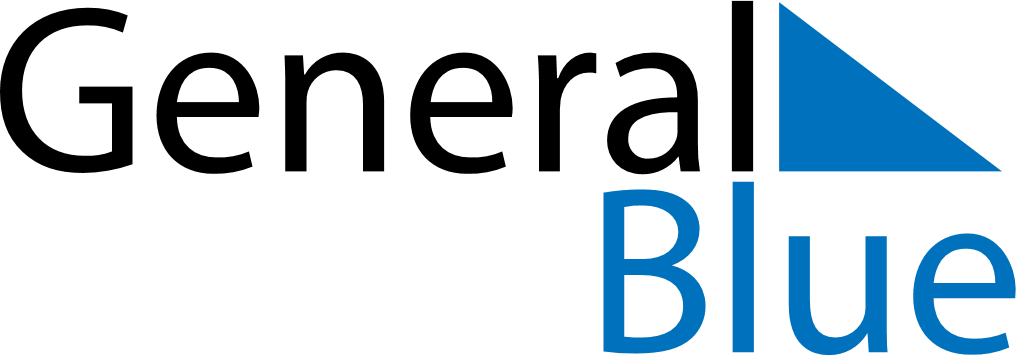 June 2021June 2021June 2021June 2021South AfricaSouth AfricaSouth AfricaMondayTuesdayWednesdayThursdayFridaySaturdaySaturdaySunday123455678910111212131415161718191920Youth DayFather’s Day2122232425262627282930